28. Jak organizm odbiera informacje z otoczenia? Narząd wzroku1. Uzupełnij infografikę dotyczącą budowy układu nerwowego. W tym celu wykonaj polecenia.a) Ułóż z rozsypanych liter nazwy narządów należących do układu nerwowego człowieka,a następnie wpisz je w odpowiednie miejsca obok rysunku. …………………..	…………………	……………………		…………………….			b) Przyporządkuj podane niżej funkcje do odpowiednich narządów układu nerwowego.Wpisz cyfry we właściwe okienka.1. Łączą mózg i rdzeń kręgowy z innymi narządami.2. Pośredniczy w wymianie informacji między mózgiem a innymi częściami ciała.3. Zbiera i analizuje informacje oraz wysyła polecenia do innych narządów.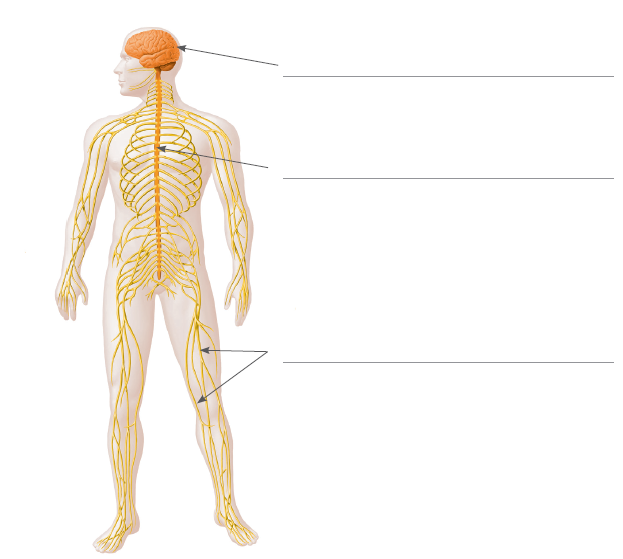 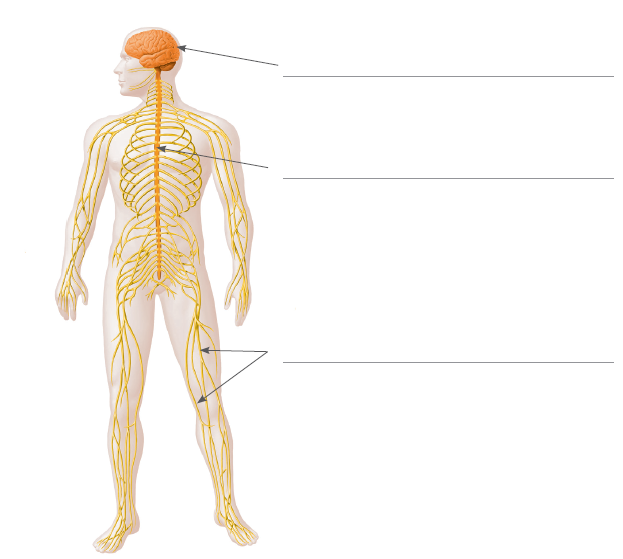 